1. 产品介绍1.1 产品概述该报警器能够进行单相电断电检测，三相三线、三相四线断电及缺相检测。报警信号可选485输出，亦可选开关量干接点输出。485输出为标准ModBus-RTU，最远通信距离2000米，可直接接入现场的PLC、工控表、组态屏或组态软件。设备采用卡轨式外壳，即可壁挂安装也可现场安装于标准DIN35mm导轨，广泛适用于机房机柜、通信基站、配电室、环网柜、开闭所的断电检测以及其它需断电报警的场所。1.2 功能特点采用我公司专利技术，可兼容检测单相AC220V、三相三相制、三相四线制AC380V，内部算法自动识别外部电网。1.3 主要技术指标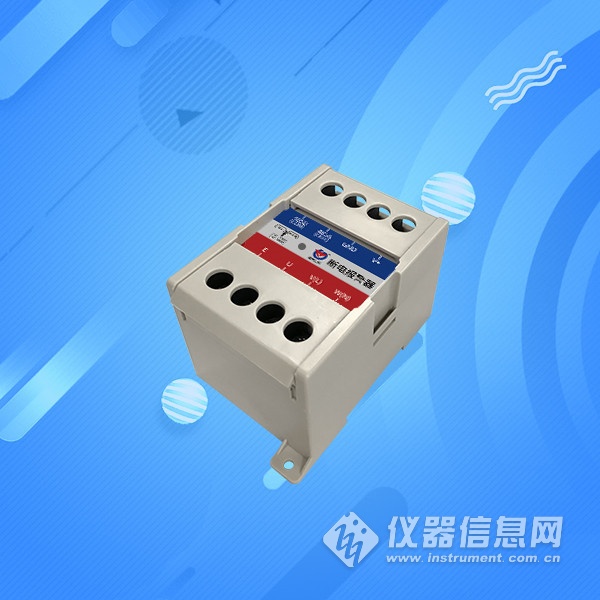 1.5产品选型2. 设备安装说明2.1 设备安装前检查设备清单：■断电报警器设备1台■保修卡、合格证、接线手册等            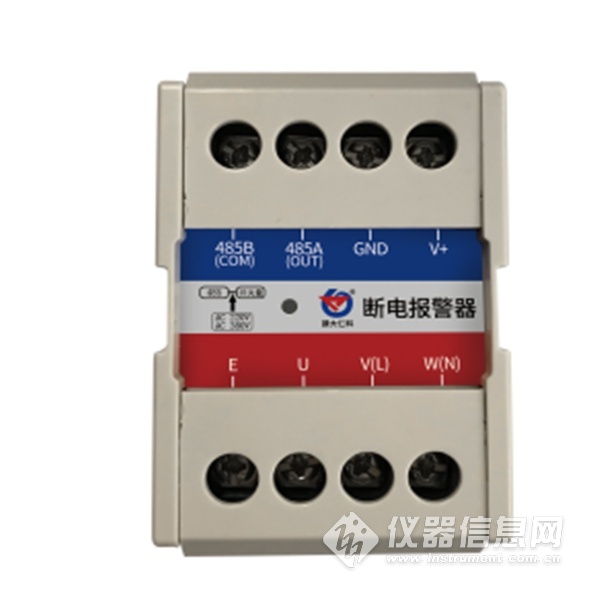 2.4 接口说明2.4.1 电源及485信号接线宽电压电源输入10~30V均可。485信号线接线时注意A\B两条线不能接反，总线上多台设备间地址不能冲突。该产品内部不带电池，使用时必须配合ups不间断电源或者蓄电池使用。2.4.2继电器接口接线开关量型设备具有1路继电器输出，两条出线为常开触点。2.5 具体型号接线2.5.1 485接口2.5.2 开关量接口3. 配置软件安装及使用     3.1 软件选择  打开资料包，选择“调试软件”---“485参数配置软件”，找到打开即可。3.2 参数设置①、选择正确的COM口（可在“我的电脑—设备管理器—端口（com和lpt）”  里面查看COM端口），下图列举出几种不同的485转换器的驱动名称。②、单独只接一台设备并上电，点击软件的测试波特率，软件会测试出当前设备的波特率以及地址，默认波特率为4800bit/s,默认地址为0x01。③、根据使用需要修改地址以及波特率，同时可查询设备的当前功能状态。④、如果测试不成功，请重新检查设备接线及485驱动安装情况。​ 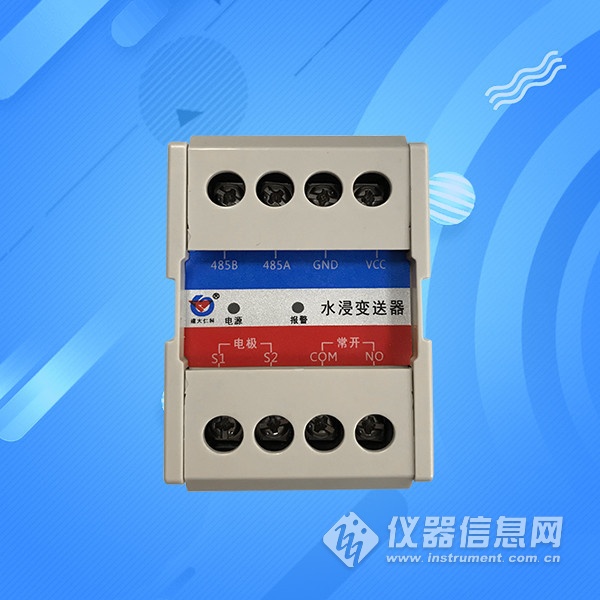 4. 通信协议4.1 通讯基本参数4.2 数据帧格式定义采用Modbus-RTU 通讯规约，格式如下： 初始结构 ≥4 字节的时间 地址码 = 1 字节 功能码 = 1 字节 数据区 = N 字节 错误校验= 16 位CRC 码 结束结构 ≥4 字节的时间 地址码：为变送器的地址，在通讯网络中是唯一的（出厂默认0x01）。功能码：主机所发指令功能指示，本变送器只用到功能码0x03（读取寄存器数据）。数据区：数据区是具体通讯数据，注意16bits数据高字节在前！ CRC码：二字节的校验码。主机问询帧结构：从机应答帧结构：4.3 寄存器地址4.4 通讯协议示例以及解释询问帧: 读取设备地址0x01的电网状态   应答帧: 电网状态为断电电网状态说明：5. 常见问题及解决办法
设备无法连接到PLC或电脑可能的原因：1)电脑有多个COM口，选择的口不正确。2)设备地址错误，或者存在地址重复的设备（出厂默认全部为1）。3)波特率，校验方式，数据位，停止位错误。4)主机轮询间隔和等待应答时间太短，需要都设置在200ms以上。5)485总线有断开，或者A、B线接反。6)设备数量过多或布线太长，应就近供电，加485增强器，同时增加120Ω终端电阻。7)USB转485驱动未安装或者损坏。8)设备损坏。供电DC10-30VDC10-30V最大功耗继电器输出1.2W最大功耗RS485输出0.4W检测电压单相单相检测电压三相三线制三相三线制检测电压三相四线制三相四线制变送器电路工作温度-20℃~+60℃，0%RH~80%RH-20℃~+60℃，0%RH~80%RH输出信号继电器输出常开触点输出信号RS485输出RS485(ModBus协议)RS-公司代号DD-断电报警器R01继电器常开点N01485通讯（Modbus协议）PC标识说明V+电源正（10~30V DC）GND电源负(GND)485A485-A485B485-BE地（零线）U三相电UV (L)三相电V或单相电LW (N)三相电W或单相电NPC标识说明V+电源正（10~30V DC）GND电源负(GND)COM、OUT继电器常开触点E地（零线）U三相电UV (L)三相电V或单相电LW (N)三相电W或单相电N编 码 8位二进制数据位 8位奇偶校验位无停止位 1位错误校验 CRC（冗余循环码）波特率2400bit/s、4800bit/s、9600 bit/s可设，出厂默认为4800bit/s地址码功能码寄存器起始地址寄存器长度校验码低位校验码高位1字节1字节2字节2字节1字节1字节地址码功能码有效字节数数据一区第二数据区第N数据区校验码1字节1字节1字节2字节2字节2字节2字节寄存器地址PLC或组态地址内容操作0003 H40004实时电网状态只读地址码功能码起始地址数据长度校验码低位校验码高位0x010x030x00 0x030x00 0x010x740x0A地址码功能码有效字节数电网状态校验码低位校验码高位0x010x030x020x00 0x010x790x84电网状态代码电网状态0x00正常0x01报警